INDIAN SCHOOL AL WADI AL KABIR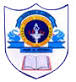 Dept. of Social ScienceWinter Holiday Assignment 2018-19Class: VIII		            The Changing World of Visual Art   			WorksheetI. Answer the following questions   1. What were the three categories of Imperial Art?    _________________________________________________________________________    _________________________________________________________________________    _________________________________________________________________________    _________________________________________________________________________   2. Describe imperial artist’s style.    _________________________________________________________________________    _________________________________________________________________________    _________________________________________________________________________    _________________________________________________________________________    _________________________________________________________________________    _________________________________________________________________________    _________________________________________________________________________   3. Give a brief account of Daniells and their paintings.    _________________________________________________________________________    _________________________________________________________________________    _________________________________________________________________________    _________________________________________________________________________    _________________________________________________________________________    _________________________________________________________________________    _________________________________________________________________________    _________________________________________________________________________   4. What are miniature paintings?    _________________________________________________________________________    _________________________________________________________________________    _________________________________________________________________________    _________________________________________________________________________    _________________________________________________________________________   5. What was ‘company Paintings’?    _________________________________________________________________________    _________________________________________________________________________    _________________________________________________________________________    _________________________________________________________________________    _________________________________________________________________________    _________________________________________________________________________